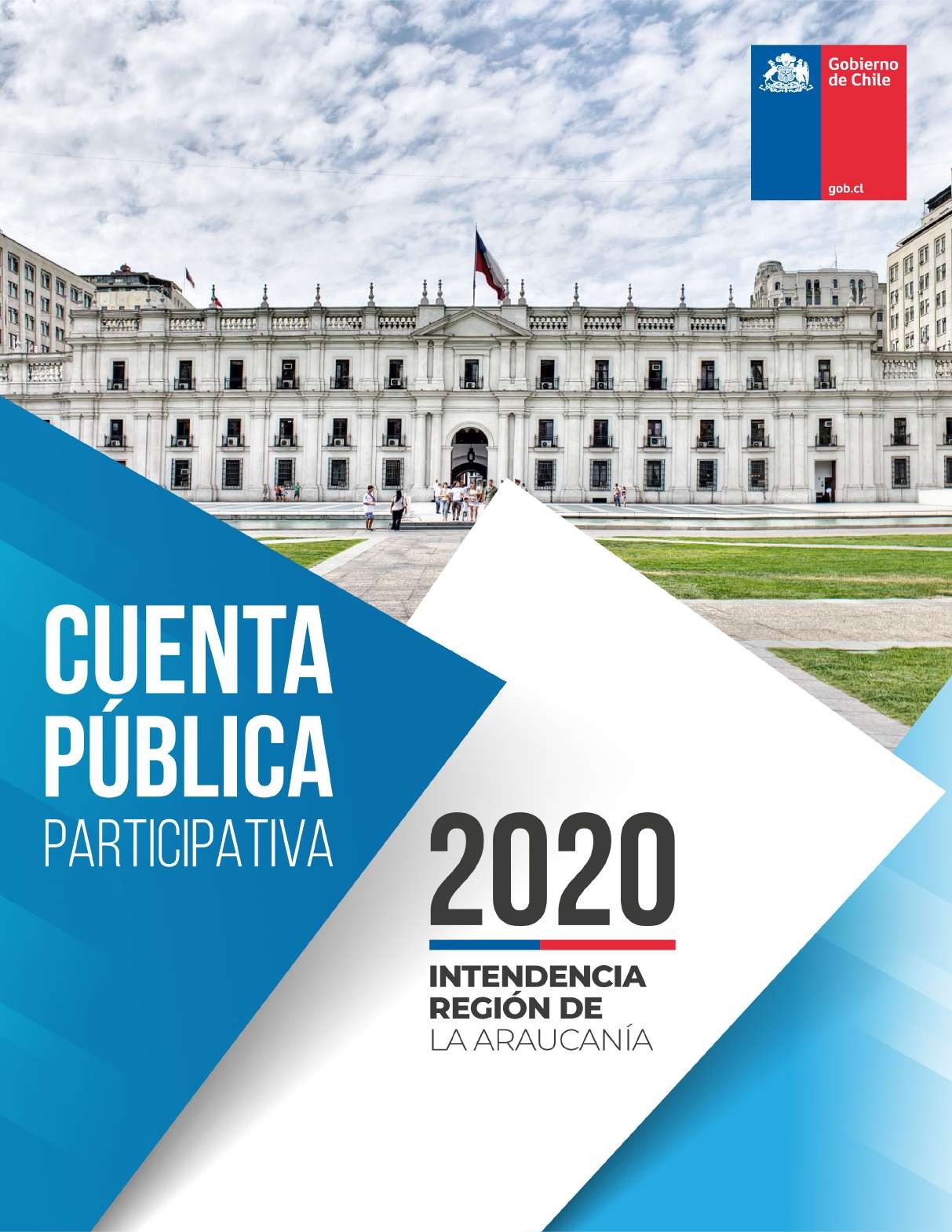 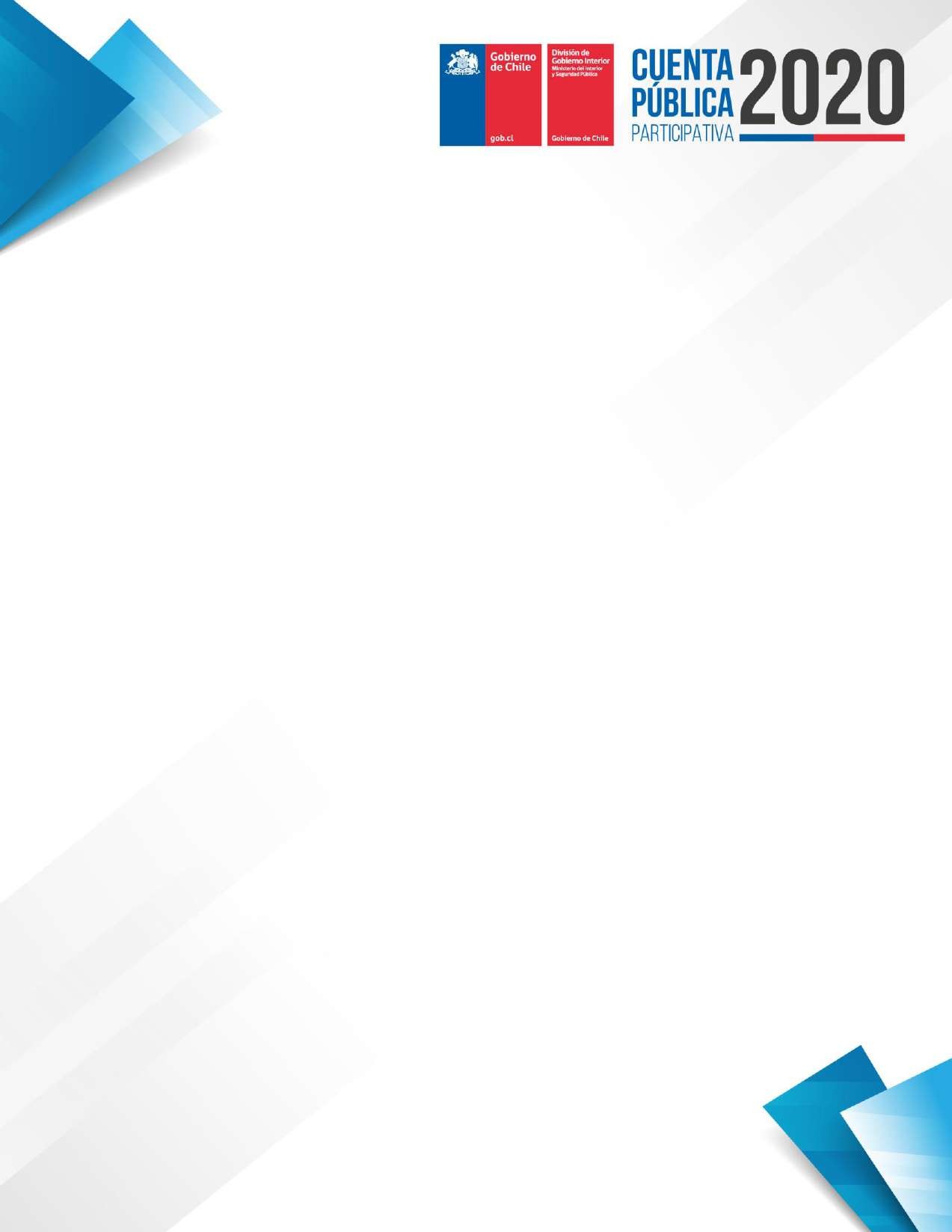 ANTECEDENTES REGIONALESSituación regionalLa Región de La Araucanía, posee una superficie de 31 mil 842 kilómetros cuadrados, lo que equivale al 4,2 por ciento del total del territorio de Chile Americano e Insular. Administrativamente, su capital regional es la ciudad de Temuco, y está dividida en las provincias de Malleco, conformada por once comunas, y Cautín, con veintiuna comunas.Limita al norte con la Región del Biobío, al este con la Provincia de Neuquén, en la República de la Argentina, al sur, con la Región de Los Ríos, y al oeste, con el Océano Pacífico.En el Censo de 2017, La Araucanía registró 957 mil 224 habitantes, equivalente al 5,4 por ciento del total del país. De este total, 492 mil 93 personas corresponden a mujeres y 465 mil 131 a hombres.El 70,9 por ciento de la población de la región, según el mismo Censo del año 2017, vive en el área urbana y el 29,1 por ciento lo hace en el área rural. Además, el 34,3 por ciento del total de habitantes declaró pertenecer a un pueblo originario.El Producto Interno Bruto de la región alcanzó, el año 2019, a tres billones 984 mil millones de pesos (Banco Central, pesos corrientes), lo que representa el 2,6 por ciento del Producto Interno Bruto nacional. Este monto fue superior al alcanzado el 2018, que registró tres billones 952 mil millones de pesos.Las principales actividades económicas de La Araucanía se relacionan con la agricultura de cultivos tradicionales, la actividad forestal, la construcción y el turismo.Las exportaciones de la región en el 2020 totalizaron 665 millones de dólares, lo que significó un crecimiento del 10,2 por ciento respecto del año 2019.Según la Encuesta Nacional de Empleo elaborada por el Instituto Nacional de Estadísticas, la fuerza de trabajo alcanzó, en el trimestre noviembre 2020 - enero 2021 a 381 mil 862 personas, de las cuales, se registraron 350 mil 259 ocupados, lo que implica una tasa de desempleo del 8,3 por ciento, registrando un aumento de 1,6 puntos porcentuales respecto a igual período del año pasado.La última Encuesta de Caracterización Socioeconómica, Casen 2017, arrojó como resultado que por ingresos en La Araucanía el 17,2 por ciento de la población se encuentra en situación de pobreza y el 4,6 por ciento en situación de extrema pobreza. Con el 28,5 por ciento de pobreza multidimensional, la región se mantiene en el último lugar de este indicador a nivel nacional, cuyo promedio llega al 20,7 por ciento.Prioridades del Acuerdo Nacional por el Desarrollo y Paz para La AraucaníaLas definiciones estratégicas de la Región de La Araucanía en el marco del Programa de Gobierno 2018- 2022, forman parte del Acuerdo Nacional por el Desarrollo y Paz para La Araucanía, anunciado el 24 de septiembre de 2018, en el Pabellón “Araucanía”, a los pies del histórico Cerro Ñielol de Temuco, que considera tres principios fundamentales:Principio 1, “Voluntad de diálogo, de acuerdo y buscar la paz”: construir en el tiempo un ambiente de paz y diálogo entre los actores de la región, como base necesaria para su desarrollo y proyección. El llamado es a perpetuar y fomentar un diálogo amplio, de buena fe e inclusivo como la única vía para lograrlo.Principio 2, “Reconocimiento y valoración de la diversidad”: avanzar como país hacia un entendimiento del patrimonio de las distintas culturas que habitan nuestro territorio como una riqueza propia que nos une y que define nuestra identidad.Principio 3, “Desarrollo integral e inclusivo para la región”: el Plan Impulso Araucanía, es un programaespecial de desarrollo económico y social que necesita la región para salir del retraso en que se encuentra.Como todos saben, la Región de La Araucanía ocupó un lugar especial en el programa de gobierno del Presidente Sebastián Piñera. De esta manera, al iniciar su mandato solicitó a un equipo conformado por once ministros y el intendente regional, construir las bases de lo que hoy es el Plan Impulso Araucanía, presentado oficialmente el 24 de septiembre de 2018, y que contempla un total de 727 iniciativas y programas distribuidos en diversas carteras ministeriales, con un desarrollo a un horizonte de ocho años (2018 – 2026).Este plan estratégico que tiene como ejes principales el turismo, la agricultura y las energías renovables, ha manifestado un gran avance en el desarrollo de sus iniciativas, de las cuales se encuentran terminadas 221, otras 374 están en ejecución, 104 en etapa de diseño y 29 en fase de pre inversión. Éstas se encuentran contenidas en las líneas de los ejes sectoriales del plan, constituidos por Vivienda y Espacios Públicos, Obras Públicas, Educación, Salud, Medio Ambiente, Desarrollo Social y Bienes Nacionales, que en su conjunto acompañan a los ejes principales de Agricultura, Turismo y Energías Renovables.En el ámbito de la Agricultura, uno de los principales motores socioeconómicos de la Araucanía, se han logrado importantes avances.Con el objetivo de aumentar la disponibilidad de acceso de agua de riego y cumplir la meta al 2026 de contar con 30 mil hectáreas de riego adicional a la matriz de riego de la Región de La Araucanía, se ha logrado la disponibilidad de agua mediante proyectos para pequeños y medianos agricultores para cuatro mil 500 agricultores, totalizando trece mil 260 hectáreas con una inversión de 29 mil 713 millones de pesos.A su vez, siete mil 47 agricultores han sido beneficiados a la fecha a través del Programa de Desarrollo de Inversiones de Indap, y de la misma manera, mil 130 agricultores accedieron a financiamiento a través de la línea especial de crédito frutícola para la Agricultura Familiar Campesina (AFC) de Indap, creada especialmente para el plan, con una inversión de 11 mil 826 millones de pesos.Al mismo tiempo, se han firmado ocho alianzas productivas con empresas del sector, favoreciendo a un total de 386 pequeños productores para estimular la asociatividad, el emprendimiento y así mejorar la productividad.El Programa de Recuperación de Suelos Degradados (SIRSD-S) con un presupuesto ejecutado por parte del Servicio Agrícola y ganadero, SAG, de 913 millones de pesos, benefició a 168 agricultores, recuperando seis mil 521 hectáreas, a través de la mejora de sus niveles nutricionales, ya sea a través de aplicación de fósforo, potasio, cal para bajar la acidez y disminuir saturación de aluminio, entre otras prácticas,Por su parte, y dentro de los concursos relacionados al Plan Impulso, Corfo lanzó una inédita línea de apoyo a la reconversión frutícola, que financió la compra de hasta un 60 por ciento de las plantas, con subsidio de hasta 50 millones por cada uno de los 17 proyecto favorecidos, lo que permitió reconvertir 500 hectáreas de cultivos tradicionales a frutícolas.En el ámbito del turismo, durante el año 2020, las Áreas Silvestres Protegidas de la región recibieron 254 mil 557 visitantes, un 94 por ciento nacionales y 6 por ciento extranjeros. Antes de su cierre por la pandemia, se logró el 68 por ciento de la visitación total anual, desde el 1 de enero al 19 de marzo.Por otro lado, a fines de diciembre de 2020 el Ministerio de Bienes Nacionales publicó las bases de licitación de la coadministración del Centro de Montaña del Parque Nacional Villarrica. La licitación, que se cierra en junio de 2021, busca establecer la coadministración del centro de montaña por 30 años, con el objetivo de convertir el atractivo en un referente turístico del destino Villarrica – Pucón, ofreciendo diversas actividades y servicios en torno a la montaña en distintas temporadas del año, de tipo turísticas, deportivas, recreativas, culturales, de investigación y de esparcimiento. Durante el periodo de licitación, el Ministerio de Bienes Nacionales ha entregado este sector para el primer semestre 2021 un contrato oneroso de uso al actual concesionario hasta la adjudicación de la licitación.Respecto al Parque Nacional Nahuelbuta, durante el 2020 finalizó el diseño de infraestructura para el uso público que consiste en la reposición de las casas de los guardaparques, el centro de información ambiental, el mejoramiento integral de la señalética, mirador Piedra del Águila, senderos del parque, la construcción de estacionamientos, entre otras inversiones. Esta iniciativa significó una inversión de 44 millones de pesos, y la inversión que se estima para el desarrollo del proyecto bordearía los mil 650 millones de pesos.A su vez, durante el año 2020 se obtuvo financiamiento para la etapa de diseño de infraestructura de uso público y administrativa para el Monumento Natural Cerro Ñielol, con el cual se busca brindar de un mejor estándar a las instalaciones que están al servicio del público en este espacio natural urbano. Este proyecto contempla una inversión que alcanza los 220 millones de pesosTambién, a través de los programas de fomento productivo vinculados a Sercotec y Corfo en el marco del Plan Impulso Araucanía, en líneas de inversión directa para mejorar su oferta, se apoyó a 906 empresas turísticas por un total de dos mil 400 millones.A ello se suman 437 millones de pesos que se ejecutaron a través del programa Difusión del Destino Araucanía de Sernatur, con el cual se buscó posicionar la imagen regional a nivel nacional e internacional, mediante una campaña comunicacional y publicitaria con fuerte acento en el pasado eclipse total de sol del 14 de diciembre de 2020.Respecto a este mismo fenómeno de relevancia científica, turística y cultural, y que se dio en medio de la emergencia del Covid 19, los esfuerzos se focalizaron en múltiples áreas y diversificar el trabajo depromoción, poniendo un fuerte foco en lo sanitario, y en propiciar la imagen regional con una mirada de mediano y largo plazo.De esta manera, a través de Sercotec, se efectuó un ciclo de capacitaciones online, a través de sus Centros de Negocios, beneficiando directamente a 600 empresarios turísticos en diversas temáticas del ámbito cultural y de gestión, con el objetivo de mejorar la oferta de sus emprendimientos.Por su parte, el Pabellón Araucanía efectuó un ciclo de charlas por territorio, enfocadas en la promoción astroturística y la cosmovisión mapuche, llegando a un total de dos mil beneficiarios.Lo propio hizo CORFO, que llevó adelante un curso de capacitación focalizado en Astroturismo, beneficiando a 127 emprendedores.Adicionalmente se dispuso de 6 tótems de difusión en espacios como Aeropuerto Araucanía, paso fronterizo Mamuil Malal, en la Oficina de Información Turística de SERNATUR ubicado en el edificio de Intendencia, Rodoviario de la Araucanía en Temuco, Pabellón de La Araucanía, en la Oficina de Información Turística de Pucón. A estos se adicionan 32 paletas informativas ubicadas en las 32 comunas de la región. Esto supuso una inversión de 30 millones de pesos.Adicionalmente, y con el fin de cuidar la salud ocular y prevenir la propagación del Covid 19, se efectuó la entrega de ocho mil 600 kit sanitarios, que incluyeron mascarilla, una bolsa y alcohol gel, además de 500 mil lentes eclipse para niños y adultos mayores, beneficiando a un total estimado de 500 mil personas con una inversión de 24 millones 500 mil pesos.Durante 2020, debido a la contingencia causada por la pandemia del Covid-19, Corfo, a través de un convenio con el Gobierno Regional, apoyó a 558 empresas con subsidios por dos mil 146 millones de pesos mediante la línea PAR Impulsa.A su vez, otros dos mil 595 millones de pesos que formaban parte de convenios con el Gobierno Regional para ejecutar las metas del Plan Impulso en los ejes turismo y agrícola, se orientaron también en las mipymes afectadas por la pandemia.Con una inversión de cinco mil 237 millones, Sercotec benefició a dos mil 258 emprendedores y empresarios mediante sus diferentes programas y líneas de fomento, con fuerte acento en el emprendimiento y el turismo regional, y mil 211 millones se destinaron a 179 proyectos asociativos de igual número de organizaciones de toda la región.En los diferentes centros de negocios presentes en La Araucanía, Sercotec asesoró a mil 667 clientes, logrando que aumentaran sus ventas en 700 millones 227 mil pesos, a través de un acompañamiento y asesoría integral de negocios, realizada por profesionales de los cuatro centros de negocios de Sercotec en la región.En el ámbito de las Energías Renovables en nuestra región, durante 2020 se incorporaron proyectos por 305,2 mega watts con el desarrollo de los parques eólicos Tolpán Sur, San Gabriel y La Flor en Renaico y las centrales hidroeléctricas de paso Pichipedregoso y Pedregoso en Villarrica y Santa Elena en Cunco, totalizando una inversión privada de 634,5 millones de dólares. Con esto se alcanzan 559,45 mega watts de capacidad instalada de generación total en la región.A ello se suma la ejecución de Parque Eólico WPD Malleco y Parque Eólico Renaico 2 que sumarán 417 mega watts.Respecto al fomento productivo y el desarrollo del emprendimiento local, se ejecutó el proyecto “Provisión e Instalación Sistemas Solares térmicos en ferias costumbristas” en las comunas de Villarrica, Teodoro Schmidt y Toltén, beneficiando a 116 emprendedores con una inversión de 83 millones de pesos. Respecto al acceso a la energía, a la fecha se ha invertido un total de ocho mil millones de pesos para beneficiar a mil 482 familias, cumpliendo la meta de inversión pública en electrificación rural. Actualmente se encuentran siete proyectos en operación que benefician a 279 familias.En relación con la inversión pública en infraestructura escolar intercultural pública, a la fecha se ha invertido un total de 602 millones de pesos. Adicionalmente, se encuentra en ejecución proyectos de conversión a geotermia en la escuela Luis Cruz Martinez de Curacautín con una inversión de 229 millones de pesos, beneficiando a 193 niños de pre básica y básica, y a la comunidad escolar en general, con climatización limpia y eficiente; y la reconversión a biomasa forestal de la calefacción en escuela Volcán Llaima de Melipeuco con una inversión de 250 millones de pesos, beneficiando a 292 estudiantes de pre kínder a octavo básico, así como a la comunidad educativa en general.El Ministerio del Interior y Seguridad Pública encabezó durante el año 2020 ocho sesiones del Sistema Táctico Operativo Policial (STOP), una herramienta de gestión que ha implicado un mejoramiento sustantivo en el proceso de toma de decisiones operativas. Este sistema está a cargo de Carabineros y busca concentrar en una plataforma, la mayor cantidad de información delictual mediante denuncias ciudadanas.La Subsecretaría de Prevención del Delito, mediante el Fondo Nacional de Seguridad Pública realizó una inversión de 291 millones de pesos que benefició a las comunas de Collipulli, Ercilla, Carahue, Pucón, Freire, Gorbea, Teodoro Schmidt y Curacautín con proyectos de cámaras de televigilancia, iluminación y mejoramiento de espacios públicos y adquisición de vehículos para patrullaje preventivoDe igual modo, la Subsecretaría realizó una inversión de 400 millones de pesos en las comunas de Angol, Curarrehue, Loncoche, Ercilla, Temuco, Freire, Pitrufquén, Toltén, Saavedra y Nueva Imperial, con proyectos de adquisición de vehículos para patrullajes preventivos comunitarios, equipamiento de comunicación, cámaras de televigilancia e iluminación de espacios públicos.El ministerio de Obras Públicas durante el año 2020 logró el mejoramiento de un total de 84 kilómetros de caminos básicos y 246 kilómetros de caminos de comunidades indígenas en La Araucanía.Respecto a proyectos de Agua Potable Rural, durante el año 2020 se entregaron los proyectos de Chaura en la comuna de Villarrica, Trai Traico en la comuna de Nueva Imperial, Villa Boldos en la comuna de Toltén, Truf Truf/Las Minas en la comuna de Padre Las Casas y Agua Tendida de la comuna de Carahue, con un total de mil 328 beneficiarios y una inversión total de cuatro mil 386 millones de pesos.Además, finalizó la pavimentación de los 16 kilómetros de la Ruta Cruce General López-Padre Las Casas, proyecto inserto en un área de alta densidad de población indígena de la comuna de Padre Las Casas que se conecta con la comuna de Vilcún, con una inversión de dos mil 600 millones. También concluyó el mejoramiento de 11 kilómetros de la Ruta Fin-Fin Villa Almagro en la comuna de Nueva Imperial que da continuidad al camino Quepe/Boroa, y favorece a una importante población indígena. Este proyecto significó una inversión de mil 478 millones de pesos, de los cuales, 685 mil fueron ejecutados durante 2020 y 792 mil durante 2019.También se entregaron los proyectos de mejoramiento de la Ruta Quillem Selva Oscura en la comuna de Victoria, con una inversión de dos mil 329 millones de pesos, beneficiando a cerca de 24 mil personas, el mejoramiento del camino Loncoche-Calafquen, tramo Paya-Huiñoco, con una inversión de 3 mil 200 millones de pesos y el mejoramiento del camino Huiscapi/Ñancul que conecta las comunas de Loncoche y Villarrica con una inversión de 2 mil millones de pesos. Estos dos últimos proyectos benefician directamente a los 70 mil 642 habitantes de ambas comunas.Continuó la construcción del nuevo Puente Cautín en Cajón de la comuna de Vilcún, una de las obras con mayor inversión de la Dirección de Vialidad. Se trata de tres nuevos puentes, además de un enlace en el acceso norte de Temuco con una inversión superior a los 18 mil millones.En Temuco, se ejecuta la segunda etapa de la Construcción Colector Interceptor Aguas Lluvia San Martín, Temuco (Primera Fase), proyecto emblemático para capital regional con una inversión, sus tres etapas, del orden de los 17 mil seiscientos millones de pesos.Con el fin de dar solución a las necesidades habitacionales existentes en la región, el Ministerio de Vivienda y Urbanismo dispuso durante 2020 la entrega de seis mil 205 subsidios cuantitativos y 10 mil 713 subsidios cualitativos.En el ámbito urbano, se lograron importantes avances en la búsqueda de potenciar proyectos integrales de desarrollo urbano habitacional, direccionando estrategias de vinculación programática hacia sectores vulnerables, generando tejidos urbanos conectados y habilitados, contando con espacios funcionales bien comunicados, que además sean pertinentes a necesidades diversas y a la realidad regional.Es así como inició la ejecución del proyecto “Mejoramiento Gestión Vial Avenida O'higgins y Dillman Bullock”, en la comuna de Angol, capital provincial de Malleco, con una inversión de 21 mil 863 millones de pesos.También se continuó con la ejecución de la prefactibilidad del proyecto “Mejoramiento Interconexión Sur Poniente Temuco - Padre Las Casas”, que implica una inversión de 290 millones 848 mil de pesos, y se aprobó e inició la prefactibilidad del proyecto “Mejoramiento Interconexión Vial Norte Poniente” de la comuna de Temuco, con una inversión total de 447 millones 112 mil pesos.Durante el año 2020, finalizó la ejecución de los proyectos asociados al llamado N°28 del Programa “Pavimentos Participativos”, que implicó una inversión de 6 mil 528 millones de pesos, y benefició a 17 comunas de la región.Dentro del Programa " Integración Social y Territorial” se inauguró el proyecto “Las Brisas de Labranza II” y "Condominio Alto Durand III", lo que significó entre ambos una inversión de 5 mil 12 millones de pesos, y benefició a 380 familias y a mil 520 personas, en la comuna de Temuco.A su vez, concluyeron los proyectos del comité "Nueva Esperanza" del Programa “Fondo Solidario de Elección de Vivienda”, que implicó una inversión de tres mil 859 millones de pesos, y beneficiará a 150 familias y 600 personas.Se puso en marcha el puente Treng Treng Kay Kay e implica una inversión de 90 mil 622 millones de pesos y que conecta Temuco con Padre las Casas.Continuó también la ejecución del “Mejoramiento Avenida P. De Valdivia Entre Avenida El Orbital Y Prieto Norte”, que implica una inversión sectorial de 27 mil 334 millones de pesos para mejorar la conectividad con uno de los polos de mayor desarrollo urbano en Temuco.Por último, destaca la ejecución del Parque Urbano Isla Cautín, de la comuna de Temuco que implicará una inversión de 16 mil 836 millones de pesos, proyecto que no solo contempla la creación de un parque, sino que también incluye una mejor planificación de ciudad donde habrá áreas verdes equipadas, unbarrio cívico y viviendas de integración social, además de la protección del río en pleno corazón de la capital regional.El ministerio de Salud, en materia de infraestructura hospitalaria, avanzó sustantivamente en la meta del Plan Impulso de contar con diez hospitales terminados al 2022, junto con la normalización de los hospitales de Pitrufquén y Temuco.En noviembre 2020 se inauguró el proyecto de normalización del Hospital Dr. Mauricio Heyermann Torres de Angol que significó una inversión de 110 mil 215 millones de pesos, contempló la habilitación de 234 camas para la atención de pacientes, además de moderno equipamiento de laboratorios, pabellones e infraestructura para especialidades, lo que beneficiará a unos 205 mil habitantes de la capital de Malleco y sus comunas aledañas.Además, en marzo de 2020 finalizó la ejecución de las obras del Complejo Asistencial de Padre Las Casas que significó una inversión de 77 mil 387 millones de pesos, y que contempló 280 camas para cuidados básicos e intermedios además de infraestructura de especialidades necesarias, beneficiando a cerca de 380 mil personas.A ello se suma el término de la normalización del Hospital Comunitario y Familiar Dr. Eduardo González de Cunco en septiembre de 2020, que significó una inversión de siete mil 623 millones de pesos, contempló un edificio de dos pisos destinados a la atención médica primaria y que beneficiará a 25 mil personas.Continuó además la ejecución del proyecto de normalización del Hospital San Agustín de Collipulli que implica una inversión de 22 mil 52 millones de pesos, que cumplirá la función de hospital comunitario, con una capacidad de 34 camas y beneficiará a 24 mil 598 habitantes.Se encuentra en ejecución la normalización del Hospital de Villarrica que implica una inversión de 75 mil 553 millones de pesos, contempla 6 pabellones y 115 camas, además de infraestructura para diversas especialidades, y beneficiará a 98.910 personas.A su vez se está ejecutando el proyecto de normalización del Hospital de Lonquimay que implica una inversión de 19 mil 216 millones de pesos, contempla 18 camas básicas y moderna infraestructura para operar como hospital comunitario, beneficiando a diez mil 251 personas.Se suma la ejecución de la reposición del Hospital Carahue que implica una inversión de 19 mil 358 millones de pesos, contempla 30 camas de hospitalización y pabellones, que beneficiarán a 22 mil personas.Además, se encuentran en ejecución las obras del proyecto de normalización del Hospital Dr. Oscar Hernández Escobar de Curacautín que implica una inversión de 26 mil 943 millones de pesos, contempla 25 camas, telemedicina y urgencia hospitalaria, que beneficiarán a 17 mil personas.Se ejecuta también la normalización del Servicio de Urgencia del Hospital Hernán Henríquez Aravena de Temuco que implica una inversión de tres mil 314 millones de pesos, a través de la mejora completa de la infraestructura del servicio actualmente en funcionamiento, y que beneficiará a 843 mil 717 habitantes de toda la región.Por último, se encuentra en ejecución la normalización del Hospital de Pitrufquén, que implica una inversión de 44 mil 647 millones de pesos, contempla la habilitación de nuevas instalaciones asistenciales y beneficiará a 82 mil 639 habitantes.En materia de infraestructura primaria, durante 2020 se ejecutó la construcción de la Posta de Salud Rural Coyancahuin en la comuna de Purén, con una inversión de 706 millones de pesos y que beneficiará a mil 483 habitantes del sector.Se ejecutó también la Posta de Salud Rural Troyo en la comuna de Lonquimay con una inversión de 856 millones de pesos que beneficiará a 575 personas.Además, se encuentra en ejecución la Posta de Salud Rural Huallenmapu en la comuna de Lonquimay con una inversión de 868 millones de pesos y que beneficiará a 513 habitantes del sector.Se dio inicio también al SAR Cajón en la comuna de Vilcún con una inversión de mil 190 millones de pesos, que contempla un moderno recinto de salud de 600 metros cuadrados totales y que beneficiará a 27 mil personas.El ministerio de Educación, en el contexto del Plan Impulso Araucanía, involucra tanto proyectos de infraestructura como programas enfocados en una mejora educativa.En el caso de la infraestructura, durante el 2020 se avanzó en la construcción de 17 proyectos, enfocados principalmente en la reposición de escuelas rurales en lugares apartados de la región con una inversión de 691 millones de pesos. Ejemplo de esta inversión han sido las escuelas Marimenuco en Lonquimay (20 alumnos), Pivadenco en Los Sauces (16 alumnos), Lifko en Nueva Imperial (27 alumnos) y Estación Toltén en Teodoro Schmidt (12 alumnos), por nombrar algunas.En la línea de programas de apoyo, durante el 2020 se continuó con el programa de apoyo a la lectoescritura mediante una plataforma online beneficiando a más de cuatro mil personas con una inversión de 593 millones de pesos, labor efectuada junto a la fundación Araucanía Aprende.Por su parte, el programa enfocado en ampliar la red de Liceos Bicentenario que en Araucanía tenía como meta la puesta en marcha de diez nuevos liceos al 2022, se ha visto duplicada a diciembre 2020, con la adjudicación de 23 nuevos liceos en la región.El ministerio de Transportes, durante el 2020 invirtió cinco mil 100 millones de pesos en el subsidio al Transporte en Zonas Aisladas y Conectividad rural, beneficiando en forma directa a más de 180 mil habitantes de las 32 comunas de la región, mientras que el subsidio al Transporte Escolar consideró una inversión de cuatro mil millones de pesos, con 106 servicios operativos para 127 colegios, que transportaron a ocho mil 441 alumnos de zonas rurales y vulnerables a sus colegios de manera gratuita. Respecto al subsidio de Rebaja a Tarifas Escolar, 700 mil estudiantes de la región se beneficiaron con él, mientras que 35 mil viajes se subsidiaron con la tarifa rebajada en el servicio ferroviario Victoria-Temuco, con 170 millones de pesos de inversión.A su vez, se invirtieron mil millones de pesos para financiar estudios de infraestructura de transporte en el marco del Plan de Transporte Público y Movilidad Regional.Durante el 2020, el proyecto del tren Temuco - Padre Las Casas avanzó en el ingreso de ficha para evaluación de estaciones en el Ministerio de Desarrollo Social, la construcción del modelo de operación y financiamiento, y la compra de automotores nuevos en reemplazo de existentes en tramo Victoria - Temuco que servirán para la extensión del servicio.El ministerio de Bienes Nacionales, durante el 2020 invirtió más de 220 millones de pesos en los programas de Regularización de la Pequeña Propiedad Raíz, favoreciendo a 618 familias.Por otra parte, se entregaron títulos de dominio a dos mil 696 familias que participaron delPrograma Sectorial De Regularización De La Pequeña Propiedad Raíz que invirtió mil 96 millones de pesos.El ministerio del Medio Ambiente durante el 2020, inició la actualización del Plan de Descontaminación Atmosférica Temuco – Padre Las Casas de forma participativa con la conformación de un Comité Operativo y un Comité Operativo Ampliado.Uno de los objetivos del plan asociado al Plan Impulso es el programa de recambio de calefactores, en cuyo contexto se debe alcanzar una meta de 22 mil recambios al año 2022. En este contexto, se invirtieron dos mil 150 millones de pesos provenientes de fondos sectoriales y mil 520 millones del Fondo Nacional de Desarrollo Regional para adquirir cuatro mil 943 calefactores.Durante el año, se alcanzaron a instalar tres mil 48 calefactores, de saldos del 2019 y fracción de lo adquirido en 2020, beneficiando al mismo número de familias.El Fondo de Protección Ambiental (FPA), financió 30 proyectos, por un total de 142 millones de pesos. Se desarrollaron tres concursos con iniciativas sustentables para pueblos indígenas, para organizaciones ciudadanas y establecimientos educacionales. Importante destacar que de la cartera 2020 del FPA, el 50 por ciento corresponde a proyectos cuyas organizaciones son lideradas por mujeres.Otro avance relevante durante 2020 fue la publicación en el Diario Oficial del anteproyecto del Plan de Descontaminación de la Cuenca del Lago Villarrica, el que tendrá un costo estimado de 104 millones de dólares, de los cuales un 83 por ciento sería cubierto por inversiones del sector privado y un 17 por ciento por el Estado. Entre sus principales medidas, el plan contempla el establecimiento de un límite de emisión para las pisciculturas presentes en la cuenca, las cuales se estiman serían responsables de la emisión de 115,5 toneladas de fósforo al año, equivalentes al 38,2 por ciento de las emisiones que afectan al lago.El ministerio de Desarrollo Social, en 2020 desarrolló el Programa de Habitabilidad, destinado a entregar soluciones en equipamiento e infraestructura básica para familias en alta vulnerabilidad, que invirtió en la región mil 426 millones de pesos para un total de 329 soluciones, mientras que el Programa de Autoconsumo, destinado a apoyar en la autosustentabilidad de familias de los sectores más vulnerables, benefició a 755 familias con un total invertido de 461 millones 152 mil pesos.A su vez, ejecutó el Programa “Centros para Niños y Niñas con Cuidador Principal Temporero” que favoreció a 221 niños durante el verano de 2020 con una inversión de 23 millones 971 mil pesos, donde cada infante recibió cuidados apropiados mientras sus padres trabajaban en labores agrícolas vinculadas a las cosechas del verano.El ministerio de Hacienda, en el marco de las ayudas a empresas regionales y pensando especialmente en las pymes, construyó el crédito Fogape – Covid con garantía estatal. Al 21 de enero del 2021, se han cursado 14 mil 286 créditos en La Araucanía por un monto de 8 millones 346 mil 80 UF, siendo una medida muy importante para entregar capital de trabajo en un escenario económico muy complejo.Además, la rebaja de contribuciones benefició a cuatro mil 600 adultos mayores vulnerables económicamente de la región.La Mesa de Comercio Exterior Público - Privado de La Araucanía ha sido un activador de las exportaciones e importaciones de la región de La Araucanía. Gracias al trabajo asociativo, inteligencia exportadora y comercial, sinergia entre los públicos y los privados, se ha logrado romper brechas y aumentar los niveles del comercio exterior. Las exportaciones crecieron un 10,6 por ciento el año 2020 en comparación del periodo 2019, hito relevante considerando el complejo escenario económico global.A ello se suma un trabajo con Aduanas de Chile y el Gobierno Regional para internacionalizar el aeródromo de La Araucanía, con el fin de poder enviar carga a otros países, instancia que se realizó por primera vez en la historia con el envió de salmón fresco hacia los Estados Unidos. Durante el año 2020 se trabajóademás en la logística para mejorar la infraestructura y poder continuar con las exportaciones cuando la pandemia disminuya.A su vez el programa Subsidio al Empleo en sus líneas Regresa y Contrata, ya cuenta con dos mil 130 empresas, 17 mil 126 nuevos trabajadores y dos mil 169 que estaban con contrato suspendido han sido beneficiados por el subsidio, lo anterior al 12 de abril 2021.El ministerio de deportes, durante el 2020 ejecutó el programa “Fortalecimiento del Deporte de Rendimiento Convencional y Paralímpico”, con una inversión de 171 millones 593 mil pesos, beneficiando a las comunas de Angol, Lautaro, Temuco, Padre Las Casas, Nueva Imperial, Carahue y Freire, y el programa “Deporte de Participación Social Público”, con una inversión de 273 millones 963 mil pesos, que permitió la realización de eventos deportivos presenciales en las comunas de Nueva Imperial, Gorbea, Carahue, Cunco, Traiguén, Curacautín y Teodoro Schmidt.El Programa Sistema Nacional de Competencias Deportivas, que implicó una inversión de 62 millones 992 mil pesos, entregó premios e implementación deportiva por participación en actividades on-line en las comunas de Angol, Collipulli, Saavedra, Carahue, Nueva Imperial, Toltén, Freire, Padre Las Casas, Villarrica, Temuco, Curacautín.El Programa Crecer en Movimiento, invirtió 224 millones 119 mil pesos, para el desarrollo de escuelas de especialización deportiva en las comunas de Temuco, Freire, Villarrica, Pucón y Nueva Imperial.El Fondo Concursable de Proyectos Deportivos “Fondeporte” adjudicó 19 proyectos en las comunas de Padre Las Casas, Temuco, Lumaco, Nueva Imperial, Galvarino, Carahue, Traiguén, Loncoche, Victoria, Toltén y Pitrufquén, por un monto de 95 millones 571 mil pesosEn infraestructura, se inició la ejecución de la Reposición del Estadio Huequén de Angol, con dos mil 21 millones de pesos de inversión y la Reposición del Estadio Municipal Ñancul en la comuna de Villarrica con 371 millones 110 mil pesos de inversión.Además, se iniciaron las etapas de diseño del Polideportivo de Collipulli, con una inversión de 153 millones de pesos que beneficiarán a 23 mil 321 habitantes; la construcción de la Plaza Elige Vivir Sano de Temuco con una inversión de 330 millones de pesos que beneficiarán a 221 mil habitantes; y se ejecutaron las obras de conservación del Campo de Deportes Ñielol de Temuco, por una inversión de 305 millones de pesos, que beneficiarán a todos los deportistas de la región de La Araucanía.El ministerio de las culturas durante el 2020, con una inversión de 59 millones 279 mil pesos, ejecutó el programa “Red Cultura” que benefició a 11 mil 543 personas. Este programa busca contribuir al desarrollo cultural a nivel local y nacional, a través del apoyo a organizaciones e individuos en el ámbito del desarrollo de proyectos artísticos variados y participación ciudadana.También se ejecutaron los programas “Fortalecimiento de la Identidad Cultural Regional”, cuyo fin es contribuir a la descentralización de la cultura y las artes, a la equidad territorial y a la ampliación del acceso de bienes y servicios artísticos y culturales, con 25 mil 147 beneficiados, “Centros de Creación y Desarrollo Artístico para niños y jóvenes”, destinado a resolver la inequidad en el acceso a la creación y desarrollo de expresiones culturales de niños y jóvenes, con siete mil 210 beneficiados, “Programa Nacional de Desarrollo Artístico en la Educación” destinado a fortalecer instituciones que desarrollan programas de formación artística, con cinco mil 428 beneficiados y “Plan de Lectura” que busca garantizar la lectura como un derecho social para todos los chilenos con 40 mil 121 beneficiados. En conjunto, estos cuatro programas consideraron una inversión total de 259 millones de pesos.Además, se ejecutaron proyectos de fondos concursables y se lograron convenios con instituciones (Fondart, Fondo del Libro, Fondo de la Música, Fondo Audiovisual, Red Cultura, Fomento y Desarrollo Cultural, Intermediación Cultural, Programa Nacional Desarrollo Artístico en la Educación, Fomento y Desarrollo de Artes Escénicas) con el objetivo de incentivar la creación artística y el fomento cultural. La inversión total asciende a mil 321 millones de pesos.En otro ámbito, la Secretaría General de Gobierno, a través de su seremía, benefició mediante el Fondo de Medios de Comunicación Social Regionales, Provinciales y Comunales a 44 iniciativas presentadas, de 19 comunas de La Araucanía, por un monto total de 109 millones 631 mil pesos, financiando, en forma complementaria, proyectos relativos a la realización, edición y difusión de programas o suplementos de carácter regional o local que refuercen el rol de la comunicación en el desarrollo social y cultural de La AraucaníaEl Fondo de Fortalecimiento de las Organizaciones de Interés Público 2020 financió 56 proyectos locales y regionales de 26 comunas, con una inversión de 91 millones 281 mil pesos. De estas iniciativas, seis fueron presentados por asociaciones y comunidades indígenas, ocho por juntas de vecinos, uno por una corporación, dos por organizaciones no gubernamentales, dos por uniones comunales y 37 por organizaciones funcionales, como agrupaciones, talleres laborales, consejos vecinales y clubes deportivos. Estos fondos tienen por objetivo apoyar a organizaciones que trabajan en materia de derechos de la ciudadanía, asistencia social, educación, salud, medio ambiente, y cualquiera otra de bien común.La Subsecretaría de Desarrollo Regional, mediante su Programa de Mejoramiento Urbano (PMU) ejecutó proyectos por siete mil 987 millones 762 mil pesos, mientras que el Programa de Mejoramiento de Barrios (PMB) asignó siete mil 860 millones 605 mil pesos, en obras de agua potable, alcantarillado y asistencias técnicas para el desarrollo de proyectos.Por otra parte, el Programa de Tenencia Responsable de Animales de Compañía (PTRAC) asignó 265 millones 863 mil pesos para proyectos de esterilización e instalación de sistemas de registros.Por último, se llegó a un avance financiero del 41 por ciento en la ejecución del proyecto de Reconstrucción del Mercado Municipal de Temuco, que implica una inversión total de aproximadamente 17 mil millones, aportados por el Gobierno Regional, Subdere y la Municipalidad de Temuco.El Ministerio de la Mujer y la Equidad de Género, a través del Sernameg y su programa de atención y reparación a víctimas de violencia contra las mujeres, mediante 14 centros a nivel regional logró atender a un total de mil 938 beneficiarias, entregando atención profesional ambulatoria directa y mediante canales telefónicos, con una inversión que llegó a los mil 114 millones de pesos distribuidos en cada uno de estos establecimientos.Por otra parte, el programa de prevención de la violencia contra las mujeres de Sernameg, logró dar cobertura a un total de siete mil personas atendidas, en las comunas de Carahue, Angol y Temuco, entregando capacitación a monitoras que puedan actuar como agentes preventivos en los entornos donde están insertas, lo que significó una inversión de 35 millones de pesos.El programa mujeres jefas de hogar, benefició de manera directa a un total de tres mil 555 mujeres de diversas localidades de la región, mediante capacitaciones que buscan promover y fortalecer la inserción,permanencia y desarrollo laboral de mujeres trabajadoras con responsabilidades familiares, con una inversión que llegó a los 504 millones de pesos.Gracias al Convenio con el Gobierno Regional, que contó con un presupuesto de 977 millones de pesos, se instaló apoyo a mil 632 mujeres de las 32 comunas de la región a través de los programas Mujer Asociatividad y Emprendimiento, Levántate Mujer y Mujer Emprende, así como el curso de oficio en producción de repostería, iniciativas que buscan permitir a las mujeres seguir avanzando en su autonomía económica.Emergencia Covid 19En abril de 2020, se aprobaron cinco mil 719 millones, correspondientes al 5 por ciento del FNDR para emergencias. Con estos recursos, se adquirieron y entregaron 700 mil mascarillas de protección a los funcionarios de los servicios de salud municipal, de las 32 comunas de Malleco y Cautín.Con la finalidad de mejorar las condiciones de higiene de la población rural que no dispone de agua potable, se compraron y entregaron tres mil 400 estanques de almacenamiento del vital elemento para las 32 comunas de la región. Además, tanto con fondos del Ministerio del Interior como del Gobierno Regional, se adquirieron y entregaron un total de 185 mil 635 cajas de alimentos a la población más vulnerable de las 32 comunas de la región, con una inversión total que llegó a los 6 mil 585 millones de pesos.Adicionalmente, se entregaron 10 mil millones de pesos del FNDR a los 32 municipios de Malleco y Cautín y cuatro asociaciones municipales, para ayudar a solventar los gastos comunales asociados a esta pandemia y se realizó una transferencia de capital, también de recursos regionales, por siete mil millones de pesos para para la priorización de insumos, implementos y equipos para los servicios de salud Araucanía Norte y Araucanía Sur.Finalmente, se transfirieron 325 millones de pesos a Senama, para un Programa de Autocuidado de Adultos Mayores que benefició con cajas de alimentos, kits de pañales y set de autocuidado a diez mil adultos mayores.Además, en lo que va del año 2021, con 360 millones de inversión FNDR, se adquirieron tres laboratorios completos de procesamiento de muestras de test PCR, los que se emplazaron en los hospitales de Angol, Padre Las Casas y Nueva Imperial.PLAN REGIONAL DE GOBIERNO PARA EL PERIODO 2021-2022AgriculturaPara el año 2021, Indap proyecta una inversión de cuatro mil 646 millones de pesos en la Línea Especial de Créditos. También se ejecutarán 350 millones de pesos en el Programa de Alianzas Productivas, dos mil 839 millones de pesos en el Programa de Riego para la Agricultura Familiar Campesina, 306 millones de pesos en el Programa de Asociatividad Económica, tres mil 145 millones de pesos en el Programa de Desarrollo de Inversiones y 305 millones de pesos en el Programa de Desarrollo Rural.El SAG finalizará el programa Sanidad Apícola, con la capacitación de tres mil 107 apicultores de la región, con una inversión total de 529 millones de pesos en sus tres años de ejecución.En recuperación de suelos degradados, el año 2021 se ejecutarán 750 millones de pesos.Además, se dará inicio al proyecto “Kelumilla” que busca la introducción del azafrán a la región como una alternativa productiva en comunidades mapuches para el desarrollo de una agricultura sustentable y colaborativa. Este proyecto contempla una inversión total de 95 millones de pesos.Se desarrollará también el proyecto “Ovicoop” que busca innovar a través de la transferencia de un modelo de gestión en la cadena de valor ovina, desde el productor hasta el consumidor, incorporando una estructura asociativa que genere impacto en la agricultura familiar campesina. Este proyecto tendrá una inversión total de 102 millones 490 mil pesos, beneficiando a 50 crianceros asociados.También, se destinarán 795 millones de pesos para desarrollar el proyecto de incremento de la competitividad agrícola, mediante el fomento de la reconversión de sistemas tradicionales a sistemas frutícolas.Durante el 2021 Conaf, espera alcanzar 500 mil hectáreas monitoreadas de bosque nativo y plantaciones forestales mediante el uso de imágenes satelitales.A su vez, Conaf proyecta entregar a la ciudadanía 36 mil plantas de árboles nativos en toda la región por medio de una inversión de 35 millones de pesos.Turismo y fomento productivoEn materia de turismo, Conaf construirá la oficina de administración y atención al visitante del Parque Nacional Villarrica, con una inversión de 35 millones de pesos, la cual estará localizada en la ciudad de Pucón en el camino de acceso principal al parque.A su vez, se espera ejecutar el diseño de los proyectos de infraestructura de uso público y administrativas del Parque Nacional Conguillío por un monto de 320 millones de pesos y para el Parque Nacional Huerquehue por 50 millones de pesos.Adicionalmente se iniciarán las obras de construcción de la infraestructura asociada a la puesta en valor del Parque Nacional Nahuelbuta por mil 800 millones de pesos. La inversión contempla la habilitación de servicios básicos, señaléticas, senderos, estacionamientos, miradores y centros de información.Energías RenovablesEl 2021 se proyecta finalizar la construcción del Parque Eólico WPD Malleco y el Parque Eólico Renaico 2 alcanzando la meta de 976 mega watts de capacidad instalada en la región y superando la meta de 700 mega watts al 2022.Además, durante el 2021, se ejecutará el proyecto “Provisión e instalación de sistema fotovoltaico en emprendimientos Región de La Araucanía”, de la meta de fomento productivo del Plan Impulso, que implicará una inversión de 342 millones de pesos.Además, se ejecutará el proyecto de calefacción con energía fotovoltaica en la Escuela Volcán Llaima que implicará una inversión de 290 millones de pesos y que beneficiará a toda la comunidad educativa.También se dará inicio al Convenio con el Centro de Formación Técnica de la Araucanía y la Subsecretaría de Energía, dando inicio a los cursos de capacitación y certificaciones, por un monto de 67 millones 411 mil pesos, restante de lo ya ejecutado en 2020, beneficiando a 74 personas capacitadas y entregando 60 certificaciones.Otras Iniciativas MinisterialesObras PúblicasEn materia de agua potable rural, durante el año 2021 se espera finalizar y entregar los proyectos de mejoramiento de los sistemas de Agua Potable Mallín del Treile, de la comuna de Lonquimay, con una inversión de mil 373 millones de pesos para beneficiar a 756 personas; Chihuimpillide la comuna de Freire con una inversión de mil 641 millones de pesos para beneficiar a 900 personas aproximadamente, Pitrelahue, de la comuna de Padre Las Casas con una inversión de 790 millones de pesos para beneficiar a 392 habitantes del sector, y APR Fajas 4.000 a 26.000 de la comuna de Cunco con una inversión de cuatro mil 701 millones de pesos que beneficiarán a dos mil 528 personas.Para fines de 2021, se espera el término del proyecto de mejoramiento de la Ruta S-61, sector Melipeuco/Icalma - Paso Icalma que une las comunas de Lonquimay y Melipeuco, con una inversión de nueve mil 62 millones de pesos, el inicio del mejoramiento de la Ruta S-75 sector Colico - Caburga Norte en la comuna de Cunco con una inversión de 38 mil 936 millones de pesos y el avance en el mejoramiento de la Ruta 181 Curacautín – Malalcahuello en la comuna de Curacautín, con una longitud total de 32,2 kilómetros aproximadamente, totalizando una inversión de 29 mil 696 millones de pesos.También se espera la entrega del diseño de ingeniería del emblemático puente Eduardo Frei Montalva y del By Pass, ambos en la comuna de Carahue, proyecto que considera una inversión de 11 mil 84 millones de pesosDurante el 2021 se espera iniciar el diseño de las obras para mejorar las condiciones de navegabilidad de la desembocadura del río Queule, con una inversión de más de 180 millones de pesos, con el objetivo de permitir el acceso fluido de las embarcaciones y el consiguiente beneficio referido a la comercialización de los productos de la pesca artesanal.Por último, durante el primer semestre del 2022 finalizarán las obras de reposición del Mercado Municipal de Temuco que albergaba la cultura del pueblo mapuche y era un lugar de paso obligado de visitantes cada año en época estival. La obra contempla un diseño de catorce mil metros cuadrados con un costo que supera los 17 mil millones de pesos, provenientes del Gobierno Regional, de la Subsecretaría de Desarrollo Regional y de la Municipalidad de Temuco.Vivienda y UrbanismoSe iniciará la ejecución del proyecto de mejoramiento de Avenida Pablo Neruda y Simón Bolivar - Imperial, en la comuna de Temuco, que significará una inversión de 18 mil 775 millones de pesos.También, junto con finalizar la ejecución de los proyectos asociados al llamado N°29 del Programa Pavimentos Participativos, que implica una inversión de siete mil 97 millones de pesos y que beneficia a 20 comunas de la región, se iniciará la ejecución del llamado N°30, que con cinco mil 112 millones de pesos beneficiará a 19 comunas.A su vez, se iniciarán obras y diseños de proyectos asociados al programa de pequeñas localidades en las comunas de Melipeuco y Lumaco, por un monto de mil 400 millones de pesos, los que buscan aportar mediante proyectos urbanísticos y de mejoramiento de espacios públicos estas aisladas localidades, bajo una priorización hecha con las propias comunidades de cada lugar.En el marco del programa habitacional 2021, se espera asignar alrededor de 21 mil subsidios, para ejecución futura, en los diferentes programas habitacionales, que equivalen a una inversión de 138 mil 505 millones de pesos.Durante el 2021 se pretende finalizar el proyecto de mejoramiento de la Avenida Pedro de Valdivia en Temuco, que, cofinanciado con el Gobierno Regional, considera una inversión total mayor a los 45 mil millones de pesos.Durante el 2021, se estima también el término de la construcción del Parque Urbano Isla Cautín en el sector sur del centro urbano de Temuco, aportando a disminuir el déficit de áreas verdes presentes en la comuna. El proyecto significará una inversión de alrededor de quince mil millones de pesos.A su vez, durante el año 2021, se estima el término de obras del mejoramiento entre Avenida O’Higgins y Dillman Bullock, en la comuna de Angol. Este proyecto, que busca mejorar las condiciones actuales de tránsito del eje principal de la ciudad a través de cuatro kilómetros de vialidad, implicará una inversión cercana a los 20 mil millones de pesos.Durante este período, se continuará desarrollando el proyecto de integración social de Isla Cautín, el cual plantea incorporar 640 soluciones habitacionales en base a un proyecto de Integración Social y Territorial. El proyecto se emplaza en un área central y emblemática de la ciudad de Temuco al costado del Parque Isla Cautín, donde un 25 por ciento será destinado a familias de alta vulnerabilidad social.Por último, se dará término a la ejecución del mejoramiento de Avenida Luis Durand, entre Avenida Andes y El Carmen en la comuna de Temuco, con el objetivo de mejorar los casi cuatro kilómetros de vialidad urbana que beneficiarán a más de 300 mil personas.SaludEn infraestructura hospitalaria, se contempla el inicio de la fase de ejecución del proyecto de construcción del Centro de Salud Familiar Nuevo Amanecer de la comuna de Temuco que tendrá una inversión estimada de cinco mil millones de pesos para beneficiar a unas 21 mil 917 personas y del proyecto de construcción del Centro Comunitario de Salud Familiar de Caburgua en la comuna de Pucón, con una inversión de 554 millones de pesos.Durante 2021 continuará la ejecución de los hospitales de Lonquimay, Hospital Dr. Oscar Hernández Escobar de Curacautín, del Hospital de Villarrica y del Centro de Salud Familiar de Victoria.Además, finalizarán los proyectos de ejecución del Hospital San Agustín de Collipulli, del Hospital de Pitrufquén, del Hospital de Carahue, del Hospital Comunitario y Familiar Dr. Eduardo González de Cunco, de la Urgencia del Hospital Hernán Henríquez Aravena de TemucoPor último, en cuanto a salud primaria, se espera inaugurar durante el año 2021 el Centro Comunitario de Salud Familiar de El Retiro de Angol, la Posta de Salud Rural Troyo de Lonquimay, la Posta de Salud Rural Huallenmapu de Lonquimay, la Posta de Salud Rural Coyancahuin de Purén, la Posta de Salud Rural Trintre de Los Sauces, la Posta de Salud Rural Temulemu de Lonquimay y el SAR Cajón, de Vilcún.EducaciónSe concretará la entrega de 17 proyectos de infraestructura, entre los que se cuentan la completa reposición de 15 escuelas rurales en las comunas de Vilcún, Purén, Los Sauces, Lonquimay, Imperial, Teodoro Schmidt, Melipeuco, Cholchol y Gorbea; además de la reposición del liceo Jorge Teillier y el CFT en la comuna de Lautaro. El total de las obras antes mencionadas contempla con una inversión de 18 mil 37 millones 270 mil pesos que beneficiarán a mil 21 estudiantes de la región.A su vez, el programa de apoyo a la lectoescritura en plataforma online espera beneficiar a cuatro mil personas, cifra similar a la alcanzada el 2021.Apoyo productivoA través de Sercotec, con un presupuesto de cuatro mil 257 millones de pesos, se espera apoyar a más de mil beneficiarios individuales, de empresas o asociativos a través de sus diferentes programas de apoyo a la inversión y el emprendimiento.Por otra parte, se ejecutará el programa de anfitriones del Parque Huerquehue que implicará una inversión de 35 millones de pesos y beneficiará a 30 personas.TransportesPara al 2022, se estima tener operativo el servicio Metro Tren Temuco - Padre Las Casas con al menos cinco estaciones para atender la creciente demanda de transporte entre estas dos comunas. Esta iniciativa significará una inversión de más de 600 millones de pesos en habilitación de estaciones y más 200 millones de pesos anuales en operación y espera beneficiar a las más de 400 mil personas que habitan la conurbación Temuco y Padre Las Casas.Además, se pretende tener operativo para el 2021 el Proyecto Piloto de MaaS (Mobility as a Service), un sistema tecnológico de transporte regional que considera una inversión de más de 700 millones de pesos que permitirá incorporar nuevos medios de pago sin contacto, una aplicación para información y gestión de viajes para el usuario y tecnologías de información de viaje sobre los buses, paradas y puntos de interés.Bienes NacionalesEl programa sectorial de Regularización De La Pequeña Propiedad Raíz, con convenio con el Gobierno Regional, considera una inversión de mil 198 millones 729 mil pesos, que permitirá a mil 100 familias recibir sus títulos de dominio.Medio AmbienteEn el marco del Plan de Descontaminación de Calidad de Aire, el programa de Recambio de Calefactores del año 2021 invertirá 750 millones de fondos sectoriales para seguir avanzando en la implementación del programa. Se espera instalar al menos dos mil 519 calefactores, alcanzando un total al 2021 de nueve mil calefactores recambiados.Desarrollo SocialEl Programa “Habitabilidad”, espera beneficiar a 460 familias de la región, con mil 991 millones de pesos de inversión. Además, el Programa “Autoconsumo”, invertirá 475 mil 950 millones para favorecer a 789 familias.Por otra parte, se espera beneficiar a mil 212 niños mediante el Programa “Centros para niños y niñas con cuidadores principales temporeros”.CulturaA través de los programas “Red Cultura”, “Fortalecimiento de la Identidad Cultural Regional”, “Centros de Creación y Desarrollo Artístico para niños y jóvenes”, “Programa Nacional de Desarrollo Artístico en la Educación” y el “Plan de la Lectura” se pretende lograr una cobertura de 102 mil personas beneficiadas.Además, se proyectan ejecutar Fondos Concursables y convenios con instituciones (Fondart, Fondo del Libro, Fondo de la Música, Fondo Audiovisual, Red Cultura, Fomento y Desarrollo Cultural, Intermediación Cultural, Programa Nacional Desarrollo Artístico en la Educación, Fomento y Desarrollo de Artes Escénicas), con una inversión aproximada de mil 400 millones de pesos.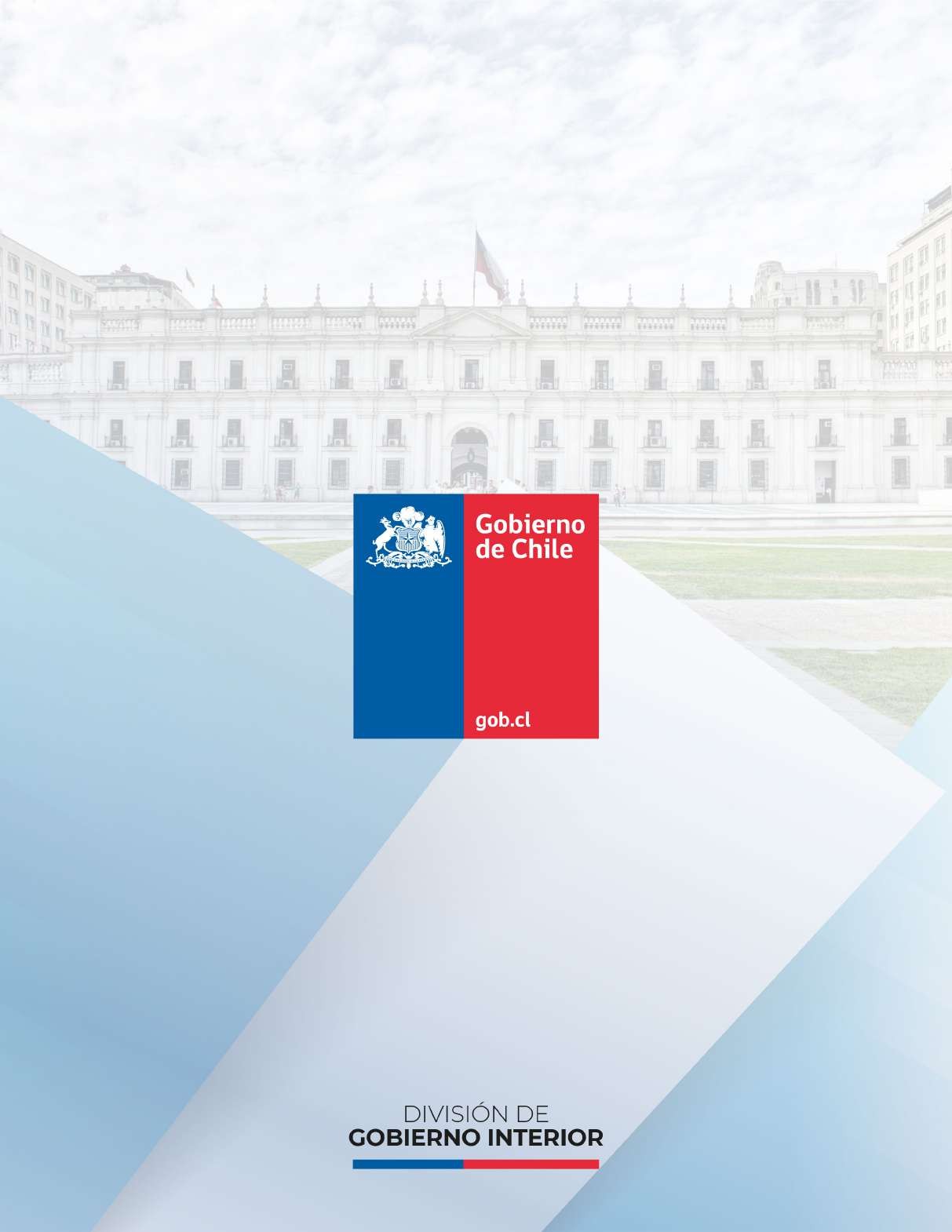 